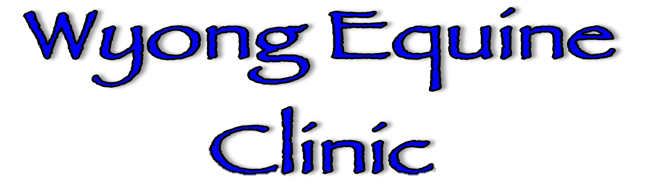 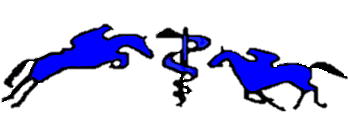 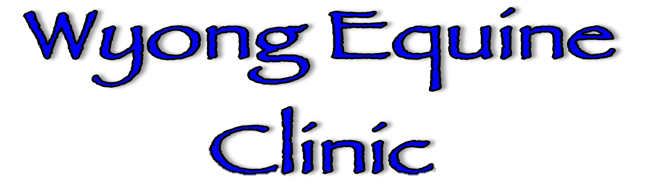 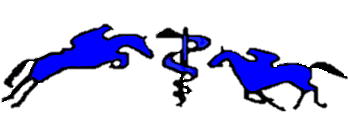 REQUEST FOR PRE-PURCHASE EXAMINATIONStandard Examination 	Yes 	No	 (please circle)Full clinical examination: cardiovascular, skin, eyes, mouth, nervous system evaluation, musculoskeletal, back, withers, nasal & paranasal, larynx & trachea, pulmonary, digestive.Lameness Evaluation: at the walk, trot, canter, backing and turning. The horse is trotted in hand and lunged on a hard, firm surface and evaluated on a sand arena surface. Flexion testing of all four limbs is performed.Digital X-RaysX-rays include a full diagnostic set, usually 4-5 images per site. 	Yes 	No 	(please circle)LF / RF Foot 		LH/RH Fetlock 		Addition Sites & Comments:……………………………..…….LF/ RF Fetlock 		LH /RH Hock 		………………………………………………………….………..LF/ RF Knee		LH/RH Stifle 		………………………………………….………………………..Upper Respiratory Endoscopy 	Yes 	No	 (please circle)Other Tests Required e.g. Ultrasound, Blood test – …………………………...………………………………….…………..……………………………………………………………………………………………………………………………………………….…………..For further information view our website: www.wyongequineclinic.com__________________________________________________All bookings are made through Wyong Equine Clinic. Please note credit card details are requiredto confirm your booking – call 0418 299 938 or (02) 4353 5929.MCard / VISA (please circle one)Credit Card Number: __ __ __ __ - __ __ __ __ - __ __ __ __ - __ __ __ __ Expiry Date: ____ / ____Name on Card: ________________________________ Signature: ___________________________